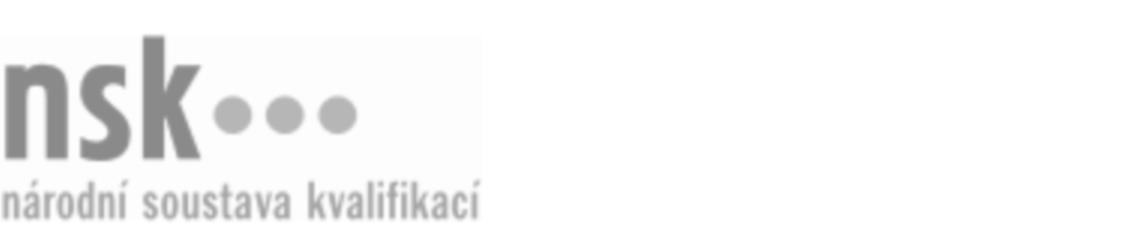 Další informaceDalší informaceDalší informaceDalší informaceDalší informaceDalší informaceNástrojař/nástrojařka pro formy na zpracování plastů a tlakové lití kovů (kód: 23-009-H) Nástrojař/nástrojařka pro formy na zpracování plastů a tlakové lití kovů (kód: 23-009-H) Nástrojař/nástrojařka pro formy na zpracování plastů a tlakové lití kovů (kód: 23-009-H) Nástrojař/nástrojařka pro formy na zpracování plastů a tlakové lití kovů (kód: 23-009-H) Nástrojař/nástrojařka pro formy na zpracování plastů a tlakové lití kovů (kód: 23-009-H) Nástrojař/nástrojařka pro formy na zpracování plastů a tlakové lití kovů (kód: 23-009-H) Nástrojař/nástrojařka pro formy na zpracování plastů a tlakové lití kovů (kód: 23-009-H) Autorizující orgán:Autorizující orgán:Ministerstvo průmyslu a obchoduMinisterstvo průmyslu a obchoduMinisterstvo průmyslu a obchoduMinisterstvo průmyslu a obchoduMinisterstvo průmyslu a obchoduMinisterstvo průmyslu a obchoduMinisterstvo průmyslu a obchoduMinisterstvo průmyslu a obchoduMinisterstvo průmyslu a obchoduMinisterstvo průmyslu a obchoduSkupina oborů:Skupina oborů:Strojírenství a strojírenská výroba (kód: 23)Strojírenství a strojírenská výroba (kód: 23)Strojírenství a strojírenská výroba (kód: 23)Strojírenství a strojírenská výroba (kód: 23)Strojírenství a strojírenská výroba (kód: 23)Povolání:Povolání:NástrojařNástrojařNástrojařNástrojařNástrojařNástrojařNástrojařNástrojařNástrojařNástrojařKvalifikační úroveň NSK - EQF:Kvalifikační úroveň NSK - EQF:33333Platnost standarduPlatnost standarduPlatnost standarduPlatnost standarduPlatnost standarduPlatnost standarduPlatnost standarduStandard je platný od: 21.10.2022Standard je platný od: 21.10.2022Standard je platný od: 21.10.2022Standard je platný od: 21.10.2022Standard je platný od: 21.10.2022Standard je platný od: 21.10.2022Standard je platný od: 21.10.2022Nástrojař/nástrojařka pro formy na zpracování plastů a tlakové lití kovů,  29.03.2024 10:06:09Nástrojař/nástrojařka pro formy na zpracování plastů a tlakové lití kovů,  29.03.2024 10:06:09Nástrojař/nástrojařka pro formy na zpracování plastů a tlakové lití kovů,  29.03.2024 10:06:09Nástrojař/nástrojařka pro formy na zpracování plastů a tlakové lití kovů,  29.03.2024 10:06:09Nástrojař/nástrojařka pro formy na zpracování plastů a tlakové lití kovů,  29.03.2024 10:06:09Strana 1 z 2Další informaceDalší informaceDalší informaceDalší informaceDalší informaceDalší informaceDalší informaceDalší informaceDalší informaceDalší informaceDalší informaceDalší informaceDalší informaceObory vzděláníObory vzděláníObory vzděláníObory vzděláníObory vzděláníObory vzděláníObory vzděláníK závěrečné zkoušce z oboru vzdělání Nástrojař (kód: 23-52-H/01) lze být připuštěn po předložení osvědčení o získání některé z uvedených profesních kvalifikací:K závěrečné zkoušce z oboru vzdělání Nástrojař (kód: 23-52-H/01) lze být připuštěn po předložení osvědčení o získání některé z uvedených profesních kvalifikací:K závěrečné zkoušce z oboru vzdělání Nástrojař (kód: 23-52-H/01) lze být připuštěn po předložení osvědčení o získání některé z uvedených profesních kvalifikací:K závěrečné zkoušce z oboru vzdělání Nástrojař (kód: 23-52-H/01) lze být připuštěn po předložení osvědčení o získání některé z uvedených profesních kvalifikací:K závěrečné zkoušce z oboru vzdělání Nástrojař (kód: 23-52-H/01) lze být připuštěn po předložení osvědčení o získání některé z uvedených profesních kvalifikací:K závěrečné zkoušce z oboru vzdělání Nástrojař (kód: 23-52-H/01) lze být připuštěn po předložení osvědčení o získání některé z uvedených profesních kvalifikací:K závěrečné zkoušce z oboru vzdělání Nástrojař (kód: 23-52-H/01) lze být připuštěn po předložení osvědčení o získání některé z uvedených profesních kvalifikací: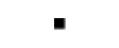 Nástrojař/nástrojařka pro řezné nástroje (kód: 23-014-H)Nástrojař/nástrojařka pro řezné nástroje (kód: 23-014-H)Nástrojař/nástrojařka pro řezné nástroje (kód: 23-014-H)Nástrojař/nástrojařka pro řezné nástroje (kód: 23-014-H)Nástrojař/nástrojařka pro řezné nástroje (kód: 23-014-H)Nástrojař/nástrojařka pro řezné nástroje (kód: 23-014-H)Nástrojař/nástrojařka pro řezné nástroje (kód: 23-014-H)Nástrojař/nástrojařka pro řezné nástroje (kód: 23-014-H)Nástrojař/nástrojařka pro řezné nástroje (kód: 23-014-H)Nástrojař/nástrojařka pro řezné nástroje (kód: 23-014-H)Nástrojař/nástrojařka pro řezné nástroje (kód: 23-014-H)Nástrojař/nástrojařka pro řezné nástroje (kód: 23-014-H)Nástrojař/nástrojařka pro přípravky a měřidla (kód: 23-015-H)Nástrojař/nástrojařka pro přípravky a měřidla (kód: 23-015-H)Nástrojař/nástrojařka pro přípravky a měřidla (kód: 23-015-H)Nástrojař/nástrojařka pro přípravky a měřidla (kód: 23-015-H)Nástrojař/nástrojařka pro přípravky a měřidla (kód: 23-015-H)Nástrojař/nástrojařka pro přípravky a měřidla (kód: 23-015-H)Nástrojař/nástrojařka pro nástroje k plošnému a objemovému tváření (kód: 23-016-H)Nástrojař/nástrojařka pro nástroje k plošnému a objemovému tváření (kód: 23-016-H)Nástrojař/nástrojařka pro nástroje k plošnému a objemovému tváření (kód: 23-016-H)Nástrojař/nástrojařka pro nástroje k plošnému a objemovému tváření (kód: 23-016-H)Nástrojař/nástrojařka pro nástroje k plošnému a objemovému tváření (kód: 23-016-H)Nástrojař/nástrojařka pro nástroje k plošnému a objemovému tváření (kód: 23-016-H)Nástrojař/nástrojařka pro nástroje k plošnému a objemovému tváření (kód: 23-016-H)Nástrojař/nástrojařka pro nástroje k plošnému a objemovému tváření (kód: 23-016-H)Nástrojař/nástrojařka pro nástroje k plošnému a objemovému tváření (kód: 23-016-H)Nástrojař/nástrojařka pro nástroje k plošnému a objemovému tváření (kód: 23-016-H)Nástrojař/nástrojařka pro nástroje k plošnému a objemovému tváření (kód: 23-016-H)Nástrojař/nástrojařka pro nástroje k plošnému a objemovému tváření (kód: 23-016-H)Nástrojař/nástrojařka pro formy na zpracování plastů a tlakové lití kovů (kód: 23-009-H)Nástrojař/nástrojařka pro formy na zpracování plastů a tlakové lití kovů (kód: 23-009-H)Nástrojař/nástrojařka pro formy na zpracování plastů a tlakové lití kovů (kód: 23-009-H)Nástrojař/nástrojařka pro formy na zpracování plastů a tlakové lití kovů (kód: 23-009-H)Nástrojař/nástrojařka pro formy na zpracování plastů a tlakové lití kovů (kód: 23-009-H)Nástrojař/nástrojařka pro formy na zpracování plastů a tlakové lití kovů (kód: 23-009-H)Úplné profesní kvalifikaceÚplné profesní kvalifikaceÚplné profesní kvalifikaceÚplné profesní kvalifikaceÚplné profesní kvalifikaceÚplné profesní kvalifikaceÚplné profesní kvalifikaceÚplnou profesní kvalifikaci Nástrojař (kód: 23-99-H/22) lze prokázat předložením osvědčení o získání některé z uvedených profesních kvalifikací:Úplnou profesní kvalifikaci Nástrojař (kód: 23-99-H/22) lze prokázat předložením osvědčení o získání některé z uvedených profesních kvalifikací:Úplnou profesní kvalifikaci Nástrojař (kód: 23-99-H/22) lze prokázat předložením osvědčení o získání některé z uvedených profesních kvalifikací:Úplnou profesní kvalifikaci Nástrojař (kód: 23-99-H/22) lze prokázat předložením osvědčení o získání některé z uvedených profesních kvalifikací:Úplnou profesní kvalifikaci Nástrojař (kód: 23-99-H/22) lze prokázat předložením osvědčení o získání některé z uvedených profesních kvalifikací:Úplnou profesní kvalifikaci Nástrojař (kód: 23-99-H/22) lze prokázat předložením osvědčení o získání některé z uvedených profesních kvalifikací:Úplnou profesní kvalifikaci Nástrojař (kód: 23-99-H/22) lze prokázat předložením osvědčení o získání některé z uvedených profesních kvalifikací:Nástrojař/nástrojařka pro řezné nástroje (kód: 23-014-H)Nástrojař/nástrojařka pro řezné nástroje (kód: 23-014-H)Nástrojař/nástrojařka pro řezné nástroje (kód: 23-014-H)Nástrojař/nástrojařka pro řezné nástroje (kód: 23-014-H)Nástrojař/nástrojařka pro řezné nástroje (kód: 23-014-H)Nástrojař/nástrojařka pro řezné nástroje (kód: 23-014-H)Nástrojař/nástrojařka pro přípravky a měřidla (kód: 23-015-H)Nástrojař/nástrojařka pro přípravky a měřidla (kód: 23-015-H)Nástrojař/nástrojařka pro přípravky a měřidla (kód: 23-015-H)Nástrojař/nástrojařka pro přípravky a měřidla (kód: 23-015-H)Nástrojař/nástrojařka pro přípravky a měřidla (kód: 23-015-H)Nástrojař/nástrojařka pro přípravky a měřidla (kód: 23-015-H)Nástrojař/nástrojařka pro přípravky a měřidla (kód: 23-015-H)Nástrojař/nástrojařka pro přípravky a měřidla (kód: 23-015-H)Nástrojař/nástrojařka pro přípravky a měřidla (kód: 23-015-H)Nástrojař/nástrojařka pro přípravky a měřidla (kód: 23-015-H)Nástrojař/nástrojařka pro přípravky a měřidla (kód: 23-015-H)Nástrojař/nástrojařka pro přípravky a měřidla (kód: 23-015-H)Nástrojař/nástrojařka pro nástroje k plošnému a objemovému tváření (kód: 23-016-H)Nástrojař/nástrojařka pro nástroje k plošnému a objemovému tváření (kód: 23-016-H)Nástrojař/nástrojařka pro nástroje k plošnému a objemovému tváření (kód: 23-016-H)Nástrojař/nástrojařka pro nástroje k plošnému a objemovému tváření (kód: 23-016-H)Nástrojař/nástrojařka pro nástroje k plošnému a objemovému tváření (kód: 23-016-H)Nástrojař/nástrojařka pro nástroje k plošnému a objemovému tváření (kód: 23-016-H)Nástrojař/nástrojařka pro nástroje k plošnému a objemovému tváření (kód: 23-016-H)Nástrojař/nástrojařka pro nástroje k plošnému a objemovému tváření (kód: 23-016-H)Nástrojař/nástrojařka pro nástroje k plošnému a objemovému tváření (kód: 23-016-H)Nástrojař/nástrojařka pro nástroje k plošnému a objemovému tváření (kód: 23-016-H)Nástrojař/nástrojařka pro nástroje k plošnému a objemovému tváření (kód: 23-016-H)Nástrojař/nástrojařka pro nástroje k plošnému a objemovému tváření (kód: 23-016-H)Nástrojař/nástrojařka pro formy na zpracování plastů a tlakové lití kovů (kód: 23-009-H)Nástrojař/nástrojařka pro formy na zpracování plastů a tlakové lití kovů (kód: 23-009-H)Nástrojař/nástrojařka pro formy na zpracování plastů a tlakové lití kovů (kód: 23-009-H)Nástrojař/nástrojařka pro formy na zpracování plastů a tlakové lití kovů (kód: 23-009-H)Nástrojař/nástrojařka pro formy na zpracování plastů a tlakové lití kovů (kód: 23-009-H)Nástrojař/nástrojařka pro formy na zpracování plastů a tlakové lití kovů (kód: 23-009-H)Nástrojař/nástrojařka pro formy na zpracování plastů a tlakové lití kovů (kód: 23-009-H)Nástrojař/nástrojařka pro formy na zpracování plastů a tlakové lití kovů (kód: 23-009-H)Nástrojař/nástrojařka pro formy na zpracování plastů a tlakové lití kovů (kód: 23-009-H)Nástrojař/nástrojařka pro formy na zpracování plastů a tlakové lití kovů (kód: 23-009-H)Nástrojař/nástrojařka pro formy na zpracování plastů a tlakové lití kovů (kód: 23-009-H)Nástrojař/nástrojařka pro formy na zpracování plastů a tlakové lití kovů (kód: 23-009-H)Nástrojař/nástrojařka pro formy na zpracování plastů a tlakové lití kovů,  29.03.2024 10:06:09Nástrojař/nástrojařka pro formy na zpracování plastů a tlakové lití kovů,  29.03.2024 10:06:09Nástrojař/nástrojařka pro formy na zpracování plastů a tlakové lití kovů,  29.03.2024 10:06:09Nástrojař/nástrojařka pro formy na zpracování plastů a tlakové lití kovů,  29.03.2024 10:06:09Nástrojař/nástrojařka pro formy na zpracování plastů a tlakové lití kovů,  29.03.2024 10:06:09Strana 2 z 2